программа Съезда и форумаПонедельник, 25 мая 2015 годаКонференц-холл «Московский» 
отеля Holiday Inn «Московские Ворота»(Московский пр., 97а, ст. м. «Московские Ворота»)Л.Б. Лазебник, президент Научного общества гастроэнтерологов России, главный редактор журнала «Экспериментальная и клиническая гастроэнтерология», д.м.н., профессорГ.А. Софронов, член Президиума РАН, директор Института экспериментальной медицины, академик РАН, д.м.н., профессорО.Г. Хурцилава, ректор СЗГМУ им. И.И. Мечникова, д.м.н., профессорВ.М. Колабутин, председатель Комитета по здравоохранению Правительства 
Санкт-ПетербургаТ.Н. Засухина, заместитель председателя Комитета по здравоохранению Правительства Санкт-ПетербургаА.М. Лила, проректор по учебной работе СЗГМУ им. И.И. Мечникова, главный ревматолог Комитета по здравоохранению Правительства Санкт-Петербурга, д.м.н., профессорВ.И. Мазуров, главный терапевт Комитета по здравоохранению Правительства 
Санкт-Петербурга, академик РАН, д.м.н., профессорП. Малфертайнер (P. Malfertheiner), председатель комитета по образованию EAGEN, Dr. med., профессорТ. Милосавлевич (T. Milosavljević), президент EAGEN, Dr. med., профессорС.В. Рычкова, начальник отдела по организации медицинской помощи матерям и детям Комитета по здравоохранению Правительства Санкт-Петербурга, д.м.н., профессорА.В. Силин, проректор по науке и инновационной деятельности СЗГМУ им. И.И. Мечникова, д.м.н., профессорЕ.И. Ткаченко, первый вице-президент НОГР, главный гастроэнтеролог Комитета по здравоохранению Правительства Санкт-Петербурга, д.м.н., профессорС.П. Туник, проректор СПбГУ по научной работе, д.х.н., профессор09:00–11:30	Юбилейное пленарное заседание, посвященное 70-летию профессора Е.И. ТкаченкоГастроэнтерология XXI века: возможности, достижения, перспективыПредседатели: Лазебник Л.Б., Силин А.В., Ткаченко Е.И., Халиф Л.Б.Регламент докладов: 15–25 мин.Изжога в России. Причины неуспешной терапии кислотозависимых заболеваний 
и пути преодоления Лазебник Л.Б., МГМСУ им. А.И. Евдокимова, Москва (25 мин.)Перспективы медикаментозного лечения воспалительных заболеваний кишечника Халиф И.Л., ГНЦ колопроктологии, Москва (20 мин.)Эндоэкологическая недостаточность и метаболический дисбиоз кишечника: 
концепция, биомаркеры, клинико-фармакологические перспективыТкаченко Е.И., Ситкин С.И., Вахитов Т.Я., Радченко В.Г., Селиверстов П.В., СЗГМУ им. И.И. Мечникова, Гос. НИИ ОЧБ ФМБА России, Санкт-Петербург (20 мин.)Дисбиоз один? Патогенез разный! Захаренко С.М., Военно-медицинская академия им. С.М. Кирова, Санкт-Петербург (20 мин.)Формирование микробиоты в детском возрасте и здоровье в последующие годы жизни: новые научные факты Булатова Е.М., СПбГПМУ, Санкт-Петербург (20 мин.)Пробиотики и эрадикационная терапия: выгодный тандем Пахомова И.Г., СЗГМУ им. И.И. Мечникова, Санкт-Петербург (15 мин.)Современные возможности повышения результативности эндоскопической диагностики Иванова Е.В., Аникина Н.Ю., Тихомирова Е.В., Федоров Е.Д., НИЛ хирургической гастроэнтерологии и эндоскопии РНИМУ им. Н.И. Пирогова, Москва (15 мин.)11:30–12:00	Кофе-брейк (2-й этаж)12:00–13:30	Симпозиум (при поддержке компании «Такеда Фармасьютикалз») Решенные и нерешенные проблемы ГЭРБПредседатели: Гриневич В.Б., Саблин О.А.Регламент докладов: 25 мин.Все ли мы знаем о ГЭРБ?Гриневич В.Б., Военно-медицинская академия им. С.М. Кирова, Санкт-ПетербургИнновационный подход к лечению ГЭРБСаблин О.А., ВЦЭРМ им. А.М. Никифорова МЧС России, Санкт-ПетербургПриверженность к лечению – ключевой фактор успеха терапииСас Е.И., Военно-медицинская академия им. С.М. Кирова, Санкт-Петербург13:30–14:00	Кофе-брейк при поддержке компании «Такеда Фармасьютикалз» (2-й этаж)14:00–15:30	Симпозиум (при поддержке компании «Берингер Ингельхайм»)Хронический панкреатит: современное состояние проблемыПредседатели: Гриневич В.Б., Осипенко М.Ф., Ткаченко Е.И.Регламент докладов: 20–40 мин.Обзор национальных рекомендаций по диагностике и лечению хронического панкреатитаГриневич В.Б., Военно-медицинская академия им. С.М. Кирова, Санкт-Петербург (40 мин.)Какова доказательная база применения препаратов для лечения хронического панкреатита?Осипенко М.Ф., НГМУ, Новосибирск (30 мин.)Безопасность курсового использования селективных М3-холинолитиков у больных хроническим панкреатитомСас Е.И., Военно-медицинская академия им. С.М. Кирова, Санкт-Петербург (20 мин.)15:30–16:00	Перерыв16:00–19:30	Пленарное заседаниеЭффективность и безопасность современной терапии заболеваний органов пищеваренияПредседатели: Минушкин О.Н., Орешко Л.С., Пальгова Л.К.Регламент докладов: 15–20 мин.ГЭРБ как микробиологическое заболевание Гриневич В.Б., Военно-медицинская академия им. С.М. Кирова, Санкт-Петербург (20 мин.)Антибиотик-ассоциированная диарея: механизмы эффективности пробиотиков Захаренко С.М., Военно-медицинская академия им. С.М. Кирова, Санкт-Петербург (15 мин.)Синдром перекреста функциональных заболеваний органов пищеварения – современное состояние вопроса Пальгова Л.К., СЗГМУ им. И.И. Мечникова, Санкт-Петербург (15 мин.)Некоторые подходы к лечению хронических гастритов Минушкин О.Н., УНМЦ УД Президента РФ, Москва (15 мин.)Политаргетная терапия у пациентов с ожирением и сопутствующей патологией органов пищеварения Кучерявый Ю.А., МГМСУ им. А.И. Евдокимова, Москва (15 мин.)Кровотечения из верхних отделов желудочно-кишечного тракта. 
Возможные пути решения проблемы Пахомова И.Г., СЗГМУ им. И.И. Мечникова, Санкт-Петербург (15 мин.)Современный подход к регуляции железа в терапии анемического синдрома при заболеваниях органов пищеварения Орешко Л.С., СЗГМУ им. И.И. Мечникова, Санкт-Петербург (15 мин.)Патогенетическая терапия сукцинатсодержащими препаратами при циррозах печени различной этиологии Стельмах В.В., СЗГМУ им. И.И. Мечникова, Санкт-Петербург (15 мин.)Хронический панкреатит у полиморбидного пациента. Алгоритмы тактики врача поликлиники Пахомова И.Г., СЗГМУ им. И.И. Мечникова, Санкт-Петербург (15 мин.)18:20–18:30	Перерыв18:30–20:00	Продолжение пленарного заседанияПредседатели: Хорошилов И.Е., Шемеровский К.А.Регламент докладов: 10–15 мин.Клиническое питание и нутриционная поддержка: от научных открытий к повседневной лечебной практикеХорошилов И.Е., СЗГМУ им. И.И. Мечникова, Санкт-Петербург Функциональная диспепсия – редкий диагноз частой патологии Ильчишина Т.А., ВЦЭРМ им. А.М. Никифорова МЧС России, Санкт-ПетербургРезультаты применения закофалька у больных с осложненными формами дивертикулярной болезниГолышева С.В., Первый МГМУ им. И.М. Сеченова, МоскваОпыт применения комбинированной схемы для подготовки к колоноскопии Сказываева Е.В., СЗГМУ им. И.И. Мечникова, Санкт-ПетербургКачество жизни больных хроническим панкреатитом зависит от качества лечения и комплаентности больныхБелякова С.В., Белоусова Е.А., МОНИКИ им. М.Ф. Владимирского, МоскваОсобенности терапии синдрома раздраженного кишечника у больных сахарным диабетом 2 типаРунова А.А., Жулина Н.И., Калинникова Л.А., Нижегородская государственная медицинская академия, Нижний НовгородКлиническое многообразие синдрома абдоминальной болиКалачнюк Т.Н., Клиническая больница № 123 ФМБА России, ОдинцовоЗависимость уровня здоровья от хронобиологического типа человекаШемеровский К.А., Институт экспериментальной медицины, Санкт-Петербург20:00	Фуршет от имени спонсоров форума (2-й этаж)Понедельник, 25 мая 2015 годаКонференц-холл «Петров-Водкин-1+2» 
отеля Holiday Inn «Московские Ворота»10:00–11:30	Симпозиум (при поддержке компаний «Астеллас» и «АстраЗенека»)Морфология, клиническая картина и возможности терапии заболеваний слизистой оболочки верхних отделов желудочно-кишечного трактаПредседатели: Гриневич В.Б., Кучерявый Ю.А.Регламент докладов: 30 мин.Кислотосупрессия в гастроэнтерологии: насколько это важно?Гриневич В.Б., Военно-медицинская академия им. С.М. Кирова, Санкт-ПетербургСовременные отечественные и международные рекомендации по лечению 
H. pylori-ассоциированных заболеванийКучерявый Ю.А., МГМСУ им. А.И. Евдокимова, МоскваРак желудка: так ли безупречна современная парадигма канцеропревенции?Кононов А.В., ОмГМУ, Омск11:30–12:00 	Перерыв12:00–13:30	Симпозиум (при поддержке компании «Альфа Вассерманн», Италия) Роль микробиоты кишечника при заболеваниях органов пищеваренияМодераторы: Ардатская М.Д., Захаренко С.М., Ситкин С.И.Регламент докладов: 10–25 мин.Современные подходы к лечению острых кишечных инфекцийЗахаренко С.М., Военно-медицинская академия им. С.М. Кирова, Санкт-Петербург (25 мин.)СИБР – возможности диагностики и современные подходы к терапииАрдатская М.Д., УНМЦ УД Президента РФ, МоскваДивертикулярная болезньСиткин С.И., СЗГМУ им. И.И. Мечникова, Гос. НИИ ОЧБ ФМБА России, Санкт-ПетербургДискуссия (10 мин.)13:30–14:00 	Перерыв14:00–15:30	Симпозиум (при поддержке компании «Байер»)Проблемы совершенствования, диагностики и лечения полиморбидных больныхПредседатели: Ткаченко Е.И., Орешко Л.С., Пальгова Л.К.Регламент докладов: 25 мин.Насколько функциональны функциональные заболевания органов пищеварения?Пальгова Л.К., СЗГМУ им. И.И. Мечникова, Санкт-ПетербургНарушения двигательной активности при различных нозологических формах заболеваний кишечника и их коррекцияОрешко Л.С., СЗГМУ им. И.И. Мечникова, Санкт-ПетербургФункциональные заболевания желудочно-кишечного тракта: дифференциальные подходы к диагностике и лечению. Клинический разборЩукина О.Б., СЗГМУ им. И.И. Мечникова, Санкт-Петербург15:30–16:00 	Перерыв16:00–17:30 	Симпозиум (при поддержке компании «Эбботт Лэбораториз»)Единые подходы к патогенетической терапии гепатитов различной этиологииПредседатели: Дунаева Н.В., Захаренко С.М., Райхельсон К.Л.Регламент докладов: 25–30 мин.Патогенетическая терапия хронических вирусных гепатитовДунаева Н.В., НИИ гриппа, Санкт-ПетербургПатогенетическая терапия заболеваний печени невирусной этиологииРайхельсон К.Л., СЗГМУ им. И.И. Мечникова, Санкт-ПетербургТерапия печеночной энцефалопатии при вирусных гепатитахЗахаренко С.М., Военно-медицинская академия им. С.М. Кирова, Санкт-Петербург17:30–18:00 	Перерыв18:00–19:30	Заседание Санкт-Петербургского «Гастро-Интеллект-Клуба»Повышение эффективности диагностики и лечения инфекции Helicobacter pyloriПредседатели: Лазебник Л.Б., Ткаченко Е.И., Корниенко Е.А., Дмитриенко М.А. Регламент выступлений: 10–15 мин.Вступительное словоЛазебник Л.Б., МГМСУ им. А.И. Евдокимова, Москва 
Ткаченко Е.И., СЗГМУ им. И.И. Мечникова, Санкт-Петербург Антихеликобактерная терапия: вчера, сегодня, завтраСтаростин Б.Д., Гастроэнтерологический центр № 1, Санкт-ПетербургРазработка оптимальных режимов эрадикации Helicobacter pylori у пациентов с дуоденальной язвойРустамов М.Н., Белорусский ГМУ, МинскЭрадикация Helicobacter pylori как метод профилактики развития рака желудкаБелоусова Л.Н., Барышникова Н.В., СЗГМУ им. И.И. Мечникова, ПСПбГМУ им. И.П. Павлова, Санкт-ПетербургПрименение разных доз 13C-мочевины в уреазном дыхательном тесте на инфекцию Helicobacter pyloriПлавник Р.Г., ЗАО Центр «Анализ Веществ», МоскваВлияние антимикробной химиотерапии на результаты аммиачного дыхательного теста «ХЕЛИК®» для диагностики инфекции Helicobacter pylori Конорев М.Р., Витебский ГМУ, ВитебскОсобенности проведения аммонийного дыхательного теста для диагностики инфекции Helicobacter pyloriБелоусова Л.Н., Барышникова Н.В., Беляева М.М., СЗГМУ им. И.И. Мечникова, ПСПбГМУ им. И.П. Павлова, Санкт-ПетербургОценка эффективности водородного дыхательного теста «ХЕЛИК®-трио» для диагностики синдрома избыточного бактериального роста в тонкой кишке Конорев М.Р., Витебский ГМУ, ВитебскСвободная дискуссия и обмен мнениямиОбсуждение изменений и дополнений к V Московским соглашениям Понедельник, 25 мая 2015 годаКонференц-холл «Стенберг» 
отеля Holiday Inn «Московские Ворота»10:00–11:30	Симпозиум (при поддержке компании «ПРО.МЕД.ЦС Прага а.o.»)Атеросклероз и печеньМодераторы: Марцевич С.Ю., Надинская М.Ю., Сас Е.И.Регламент докладов: 25 мин.Неалкогольная жировая болезнь печени. Время после рекомендаций: перспективы и нерешенные вопросыСас Е.И., Военно-медицинская академия им. С.М. Кирова, Санкт-Петербург (25 мин.)Комбинированная гиполипидемическая терапия у больных с сердечно-сосудистыми заболеваниями и патологией печени. Исследование РАКУРСМарцевич С.Ю., ГНИЦПМ, Москва (25 мин.)Исследование РАКУРС – взгляд на пациентов с высоким риском ССО через призму неалкогольной жировой болезни печениНадинская М.Ю., Первый МГМУ им. И.М. Сеченова, Москва (25 мин.)Дискуссия11:30–12:00	Перерыв12:00–20:00	XIV Российская научная конференция по воспалительным заболеваниям кишечника (при участии Российского общества по изучению ВЗК, АКР и НОГР)12:00–13:30	Симпозиум (при поддержке компании «МСД Фармасьютикалз»)Сложные клинические ситуации в практике специалиста по ВЗКПредседатели: Белоусова Е.А., Ткаченко Е.И., Халиф И.Л. Регламент докладов: 15 мин.Выбор тактики лечения при тяжелой атаке язвенного колита Чашкова Е.Ю., НЦ РВХ СО РАМН, ИркутскСвищевая форма болезни Крона – возможности профилактики и терапииЩукина О.Б., СЗГМУ им. И.И. Мечникова, Санкт-ПетербургЦели терапии язвенного колита – взгляд врача и пациентаАбдулганиева Д.И., Казанский ГМУ, КазаньБеременность и ВЗКУспенская Ю.Б., Первый МГМУ им. И.М. Сеченова, МоскваСимпони – профили пациентов, возможности использованияГубонина И.В., Военно-медицинская академия им. С.М. Кирова, Санкт-ПетербургДискуссия13:30–14:00	Перерыв14:00–15:40	Симпозиум (при поддержке компании «ЭббВи»)Болезнь Крона у взрослых и детей – оптимизация лечения и веденияПредседатели: Ткаченко Е.И., Корниенко Е.А., Потапов А.С. Регламент докладов: 15–35 мин.Приветственное словоОптимизация лечения болезни Крона – единый подход детских и «взрослых» специалистов по ВЗКГабрусская Т.В., Щукина О.Б., СПбГПМУ, СЗГМУ им. И.И. Мечникова, Санкт-Петербург (35 мин.)Опыт ведения пациента старше 18-ти лет с болезнью Крона, диагностированной в детском возрастеЖигалова Т.Н., СЗГМУ им. И.И. Мечникова, Санкт-Петербург (15 мин.)Возрастные особенности болезни КронаКорниенко Е.А., СПбГПМУ, Санкт-Петербург (20 мин.)Оптимальное использование биологической терапии у детей с болезнью КронаПотапов А.С., НЦЗД, Москва (20 мин.)Вопросы и ответы15:40–16:00	Перерыв16:00–18:45	Пленарное заседаниеСовременные возможности эффективной диагностики и терапии ВЗКПредседатели: Белоусова Е.А., Халиф И.Л. Регламент докладов: 15–20 мин.Рекомендации по ведению больных ВЗК с оппортунистическими инфекциямиБелоусова Е.А., МОНИКИ им. М.Ф. Владимирского, МоскваВопросы оптимальной подготовки пациентов к колоноскопии: комбинированные схемы подготовки и их эффективность Авалуева Е.Б., СЗГМУ им. И.И. Мечникова, Санкт-ПетербургОптимизация терапии пациентов с язвенным колитом в ремиссии Головенко О.В., ГНЦ колопроктологии, МоскваКонсервативная терапия болезни Крона: изменяющаяся парадигма Халиф И.Л., ГНЦ колопроктологии, МоскваТерапия болезни Крона глюкокортикостероидами Жигалова Т.Н., СЗГМУ им. И.И. Мечникова, Санкт-ПетербургКомплексное лечение болезни Крона с развитием функциональных и структурных изменений в системе желчевыводящих путейМешалкина Н.Ю., Иванченкова Р.А., Голышева С.В., Первый МГМУ им. И.М. Сеченова, МоскваЛечение ран после геморроидэктомии Нехрикова С.В., ГНЦ колопроктологии, МоскваРезультаты длительного наблюдения за пациентами с язвенным колитом, получавшими инфликсимабМорозова Н.А., Белоусова Е.А., Цодикова О.М., Богомазов Ю.К., Великанов Е.В., МОНИКИ им. М.Ф. Владимирского, МоскваПриверженность к лечению пациентов воспалительными заболеваниями кишечникаБузунова Ю.М., Белоусова Е.А., МОНИКИ им. М.Ф. Владимирского, МоскваОбсуждение докладов и дискуссия18:45–19:00	Перерыв19:00–20:00	Заседание Экспертного совета Российского общества по изучению воспалительных заболеваний кишечникаПредседатели: Белоусова Е.А., Халиф И.Л. Регламент докладов: 10–20 мин.Отчет о работе Российского общества по изучению ВЗК за 2014 г.Белоусова Е.А., МОНИКИ им. М.Ф. Владимирского, МоскваОбсуждение планов на 2015–2016 гг.Организационные вопросыПонедельник, 25 мая 2015 годаКонференц-холл «Петров-Водкин-3» 
отеля Holiday Inn «Московские Ворота»12:00–15:45 	СимпозиумАктуальные вопросы диагностики и лечения болезней и синдромов поражения эзофагогастродуоденального отдела желудочно-кишечного тракта 
и Helicobacter pylori-ассоциированных заболеванийПредседатели: Губергриц Н.Б., Зверков И.В., Павлович И.М., Рустамов М.Н. Регламент докладов: 15 мин.Хронический гастрит: мифы и реальностьПавлович И.М., Военно-медицинская академия им. С.М. Кирова, Санкт-ПетербургПреимущество препарата «Неозекст» в лечении ГЭРБ Плотникова Е.Ю., КемГМА, КемеровоПреимущества оригинального эзомепразола: клинико-социальный анализ Григорьева И.Н., НИИ терапии ФАНО, НовосибирскФункциональная желудочная диспепсия. Проблемы эрадикации Helicobacter pylori Немцов В.И., ПСПбГМУ им. И.П. Павлова, Санкт ПетербургОсложненная язвенная болезнь и диагностика Helicobacter pyloriНазаров В.Е., Апэрече Б.С., Сварваль А.В., Ферман Р.С., Кравцов В.Ю., СЗГМУ им. И.И. Мечникова, НИИ скорой помощи им. И.И. Джанелидзе, НИИ эпидемиологии и микробиологии имени Пастера, СПбГУ, Санкт-ПетербургОценка влияния препарата «Хайрабезол» на показатели 24 часовой pH-метрии у больных H.p.-негативными эрозивно-язвенными поражениями желудка и двенадцатиперстной кишки Ахмедов В.А., Гаус О.В., Киселев И.Е., Кравцова А.П., ОмГМУ, Омск13:45–14:00	ПерерывПодходы к выбору лекарственной терапии у полиморбидного больного Сас Е.И., Военно-медицинская академия им. С.М. Кирова, Санкт-ПетербургДифференциальная диагностика и лечение эзофагитов различной этиологии Шевяков М.А., СЗГМУ им. И.И. Мечникова, Санкт-ПетербургТерапия выбора при НПВП-гастропатиях Саблин О.А., ВЦЭРМ им. А.М. Никифорова МЧС России, Санкт-ПетербургОптимизация лечения рефлюкс-эзофагита и рефлюкс-гастрита при хроническом панкреатите с внешнесекреторной недостаточностью поджелудочной железыГубергриц Н.Б., Донецкий национальный медицинский университет им. М. Горького, ДонецкДуоденальная дистрофия и хронический панкреатитВинокурова Л.В., Московский клинический научный центр ДЗМ, МоскваКоморбидность – бронхиальная астма и ГЭРБ. Современные подходы к диагностике и лечениюХайрулаева С.С., Ташкентская медицинская академия, ТашкентМесто антивирусных препаратов в лечении язвенной болезни Зверков И.В., Володин Д.В, Топчий Т.Б, Минушкин О.Н., УНМЦ УД Президента РФ, МоскваКлинико-эндоскопические особенности течения различных типов хронического гастритаТопчий Т.Б., УНМЦ УД Президента РФ, Москва15:45–16:00 	Перерыв16:00–17:50 	Симпозиум (при поддержке компании «АМА», Россия) Диагностика заболеваний желудочно-кишечного тракта по выдыхаемому воздухуПредседатели: Корниенко Е.А., Лазебник Л.Б., Ткаченко Е.И., Дмитриенко М.А. Регламент докладов: 10–15 мин.Вступительное слово: открытие дискуссионного клуба «АМА»Ткаченко Е.И., СЗГМУ им. И.И. Мечникова, Санкт-Петербург 
Корниенко Е.А., СПбГПМА, Санкт-Петербург 
Дмитриенко М.А., ООО «Ассоциация медицины и аналитики», Санкт-ПетербургЭндотоксиновая агрессия у детей с эрозивно-язвенными заболеваниями двенадцатиперстной кишки, ассоциированными с Helicobacter pylori на фоне синдрома избыточного бактериального ростаГуз Н.П., Налётов А.В., Донецкий НМУ им. М. Горького, Медицинский центр «Гастро-лайн», Донецк, УкраинаОпределение чувствительности и специфичности дыхательного «ХЕЛИК®-теста» в диагностике Helicobacter pyloriРустамов М.Н., Аббасов М.К., Белорусский государственный медицинский университет», Минск, Беларусь, Нефтечалинская центральная городская больница, Нефтечала, Азербайджан«ХЕЛИК®-тест» в повседневной практике небольшой клиникиНешич П., МЦ “Dr. Nesic”, Младеновац, СербияОсобенности профилактики рака желудка в КыргызстанеМолдобаева М.С., Толомбаева Н.Т., Елистратов А.А., Аттокурова Р.М., Кыргызская государственная медицинская академия им. И.К. Ахунбаева, Бишкек, КыргызстанПовышение диагностической эффективности тест-систем для дыхательной диагностикиИванова А.М., Дмитриенко М.А., Эмануэль А.В., Дмитриенко В.С., ПСПбГМУ им. акад. И.П. Павлова, ООО «АМА», Санкт-Петербург, РоссияПрименение электрохимического датчика для обнаружения аммиакаКорчиго А.С., Дмитриенко М.А., Быков С.Э., Паролова Н.И., Санкт-Петербургский государственный технологический институт, ООО «АМА», Санкт-Петербург, РоссияМодифицированные тест-системы для диагностики инфекции Helicobacter pyloriБарышникова Н.В., Дмитриенко М.А., Дмитриенко В.С., Киреев А., Аксенов Е., Коломина Е., Mononen I., Parviainen M., Kelo E., Орлов О.Ю., ПСПбГМУ им. акад. И.П. Павлова, ООО «АМА», Санкт-Петербург, Россия, Reagena, Toivala, Финляндия, Елизаветинская больница, Санкт-Петербург, РоссияОбсуждение докладов и подведение итогов X Международного конкурса научных работ имени профессора Е.С. РыссаВторник, 26 мая 2015 годаКонференц-холл «Московский» 
отеля Holiday Inn «Московские Ворота»(Московский пр., 97а, ст. м. «Московские Ворота»)09:00–15:40	EAGEN Postgraduate Course 2015Modern society lifestyle, nutrition and GI disorders09:00–10:40	Session I. Obesity and malnutritionModeration: Lazebnik L., Malfertheiner P. Obesity and Malnutrition: two tips of the iceberg – epidemiological trendsMilosavljević T., University of Belgrade, Belgrad, SerbiaConservative therapies in obesity: critical assessment Krejs G.J., Medical University of Graz, Graz, AustriaSurgical options for morbid obesityLundell L., Karolinska University Hospital, Stockholm, SwedenMalnutrition: overt and hidden aspectsLazebnik L., Moscow State University of Medicine and Dentistry named after A.I. Evdokimov, Moscow, RussiaThe broad spectrum of celiac disease and gluten sensitive enteropathyDumitrascu D., “Iuliu Hatieganu” University of Medicine and Pharmacy, Cluj-Napoca, Romania Each lecture 15 min including 3 questions (colour cards for voting will be available) 
(Q&A 5 min) 10:40–11:00	Coffee break (2nd floor)11:00–12:20	Session II. Multidisciplinary management in distinct conditions of malnutritionModeration: Krejs G., Lundell L. Case 1: Esophageal cancerDerovs A., Riga Stradins University, Riga East University Hospital, Riga, LatviaCase 2: Neurodegenerative diseasePasechnikov V., Stavropol State Medical University, Stavropol, RussiaCase 3: Decompensated liver cirrhosisDerovs A., Riga Stradins University, Riga East University Hospital, Riga, LatviaCase 4: Pancreatic cancerDíte P., Masaryk University Brno and Ostrava, Brno, Czech RepublicEach case 10 min including 3 questions (colour cards for voting will be available) 
(Q&A 10 min)12:20–13:40	Session III. Gut microbiome and clinical translationsModeration: Díte P., Tkachenko E., Suvorov A.Microbiota and human health: the time of new discoveriesNardone G., University Federico II, Naples, ItalyAlterations in gut microbiome in IBD and IBSSuvorov A., Institute of Experimental Medicine, St. Petersburg, RussiaRole of prebiotics and probiotics in diarrheaTkachenko E., Avalueva E., North-Western State Medical University named after I.I. Mechnikov, St. Petersburg, RussiaIndications and exception of faecal stool transplantationIaniro G., Catholic University of Rome, Rome, ItalyEach lecture 15 min including 3 questions (colour cards for voting will be available) 
(Q&A 5 min)13:40–14:20	Lunch time14:20–15:40	Session IV. Advanced technologies assessment of GI functions and in GI endoscopy Moderation: Milosavljević T., Regula J., Fedorov E.Assessment of esophageal, gastric and pancreatic functions Malfertheiner P., Otto-von-Guericke University, Magdeburg, GermanyAdvances in diagnostic & therapeutic gastrointestinal endoscopy Belova G., People's Friendship University of Russia, Moscow, RussiaAdvanced endoscopic viewing combined with molecular technologies Regula J., Maria Sklodowska-Curie Memorial Cancer Center, Institute of Oncology, Warsaw, PolandColonic neoplasms characterization: The respective roles of NBI and CLEFedorov E., Pirogov Russian National Research Medical University, Moscow, RussiaEach lecture 15 min including 3 questions (colour cards for voting will be available) 
(Q&A 5 min)15:40–16:00	Перерыв 16:00–20:00 	17-я Российская научная конференция «Диагностика, лечение и профилактика хронических заболеваний печени, билиарного тракта и поджелудочной железы»Председатели: Радченко В.Г., Максимов В.А., Минушкин О.Н. Регламент докладов: 15–20 мин.Алкогольная болезнь печени. Приоритетность терапевтических задач Мехтиев С.Н., ПСПбГМУ им. И.П. Павлова, Санкт Петербург (20 мин.)Постхолецистэктомический синдром, современное представление, диагностика, лечебные подходы Минушкин О.Н., УНМЦ УД Президента РФ, Москва (20 мин.)Холецистэктомия и билиарная недостаточность Максимов В.А., Медслужба НТЦ МНТО «Гранит», Москва (20 мин.)Первичный склерозирующий холангит: этиология, клиника, лечение Радченко В.Г., СЗГМУ им. И.И. Мечникова, Санкт-Петербург (20 мин.)Перекрестные синдромы при аутоиммунных заболеваниях печени: существуют ли они? Райхельсон К.Л., СЗГМУ им. И.И. Мечникова, Санкт-Петербург (15 мин.)Подход к лечению больных с НАЖБП без синдрома цитолиза Гаскина Т.К., НИИ терапии СО РАМН, Новосибирск (15 мин.)Печеночно-кишечный альянс как мишень терапевтического воздействия Кравчук Ю.А., Военно-медицинская академия им. С.М. Кирова, Санкт-Петербург (15 мин.)НАЖБП и метаболический синдром Григорьева И.Н., НИИ терапии ФАНО, Новосибирск (15 мин.)18:20–18:30	Перерыв18:30–20:00	Продолжение конференцииПредседатели: Бутов М.А., Иванченкова Р.А., Кривошеев А.Б., Пальгова Л.К.Регламент докладов: 10–15 мин.Некоторые новые аспекты патогенеза НАЖБП Райхельсон К.Л., СЗГМУ им. И.И. Мечникова, Санкт-Петербург (15 мин.)Сравнительная клинико-экономическая оценка применения препаратов урсодеоксихолевой кислоты у пациентов с желчнокаменной болезнью I стадии Сарвилина И.В., Медицинский центр «Новомедицина», Ростов-на-Дону (15 мин.)Литолитическая терапия при желчнокаменной болезни Бутов М.А., РязГМУ им. акад. И.П. Павлова, Рязань (15 мин.)Постхолецистэктомический синдром, тактика ведения и вопросы профилактики Скворцова Т.Э., СЗГМУ им. И.И. Мечникова, Санкт-Петербург (15 мин.)К вопросу о лечении холестаза при аутоимунном панкреатите Пальгова Л.К., СЗГМУ им. И.И. Мечникова, Санкт-Петербург (15 мин.)Денситометрия в консервативном лечении желчнокаменной болезниИванченкова Р.А., Мешалкина Н.Ю., Первый МГМУ им. И.М. Сеченова, Москва (15 мин.)Особенности неалкогольной жировой болезни печени у больных пожилого возрастаКривошеев А.Б., Кондратова М.А., Рыбина О.В., Богорянова П.А., Тугулева Т.А., НГМУ, Новосибирск (10 мин.)Фиброз печени как болезнь: диагностика, методы лечения Зверков И.В., Минушкин О.Н., УНМЦ УД Президента РФ, Москва (10 мин.)Влияние Рафахолина Ц на динамику показателей качества жизни у больных с дисфункцией сфинктера Одди после холецистэктомииСирчак Е.С., Ужгородский национальный университет, Ужгород (10 мин.)Дискуссия и обсуждение проектов Национальных рекомендаций по диагностике и лечению НАЖБП, аутоиммунных заболеваний печени, болезни Вильсона20:00	Фуршет от имени спонсоров форума (2-й этаж)Вторник, 26 мая 2015 годаКонференц-холл «Петров-Водкин-1+2» 
отеля Holiday Inn «Московские Ворота»10:00–11:30 	Симпозиум (при поддержке компании «Янссен»)Значимые аспекты в достижении максимальных результатов лечения в гастроэнтерологииПредседатель: Барановский А.Ю.Регламент докладов: 25–30 мин.Гастропатии в клинической практикеБарановский А.Ю., СЗГМУ им. И.И. Мечникова, Санкт-ПетербургПроблемы ноцицепции при эрозивной и неэрозивной ГЭРБСаблин О.А., ВЦЭРМ им. А.М. Никифорова МЧС России, Санкт-ПетербургХронический вирусный гепатит C: альянс гастроэнтеролога и гепатологаЕрмолова Т.В., СЗГМУ им. И.И. Мечникова, Санкт-Петербург11:30–12:00	Перерыв12:00–13:40 	Симпозиум (при поддержке компании «Валента», Россия)Коморбидность в гастроэнтерологии. 
Новый взгляд на функциональные заболевания желудочно-кишечного трактаПредседатели: Яковенко Э.П., Минушкин О.Н., Агафонова Н.А.Регламент докладов: 30 мин.Единый взгляд на развитие и формирование различных функциональных заболеваний желудочно-кишечного трактаАгафонова Н.А., РНИМУ им. Н.И. Пирогова, МоскваФункциональная диспепсия. Сочетанные формы функциональных заболеванийМинушкин О.Н., УНМЦ УД Президента РФ, МоскваФункциональный запор – современный взгляд на проблемуМинушкин О.Н., УНМЦ УД Президента РФ, МоскваДискуссия13:40–14:00	Перерыв14:00–15:30 	Симпозиум (при поддержке компании «Материа Медика», Россия)Синдром раздраженного кишечника: новые ответы на старые вопросыПредседатели: Казюлин А.Н., Самсонов А.А., Решетова Т.В. Регламент докладов: 30 мин.Особенности пациентов с СРК, основанные на поливалентности фона заболеванияСамсонов А.А., МГМСУ им. А.И. Евдокимова, МоскваТревожный больной гастроэнтерологического профиляРешетова Т.В., Жигалова Т.Н., Петренко В.В., СЗГМУ им. И.И. Мечникова, 
Санкт-ПетербургСРК: клинический разборКазюлин А.Н., МГМСУ им. А.И. Евдокимова, Москва15:30–16:00	Перерыв16:00–18:30	14-я Всероссийская научная конференция «Клиническое и функциональное питание, пробиотики, пребиотики и метабиотики в практике врача»Современные подходы к коррекции нарушений микробиоценоза кишечникаПредседатели: Добрица В.П., Лазебник Л.Б., Суворов А.Н., Ткаченко Е.И.Регламент докладов: 15 мин.Вступительное словоТкаченко Е.И., СЗГМУ им. И.И. Мечникова, Санкт-ПетербургВозможности Saccharomyces boulardii в практике врача Авалуева Е.Б., СЗГМУ им. И.И. Мечникова, Санкт-ПетербургРоль пробиотиков в комплексном лечении СРК Плотникова Е.Ю., КемГМА, КемеровоРоль псиллиума в лечении метаболического синдрома Ардатская М.Д., УНМЦ УД Президента РФ, МоскваПрименение Полипротена в практике гастроэнтеролога Лаптева Е.Н., Ленмедцентр, Санкт-ПетербургУглекислый газ в напитках: физиологические и клинические аспекты Бельмер С.В., РНИМУ им. Н.И. Пирогова, МоскваЧешские минеральные воды в клинической практике Яровенко И.И., Военно-медицинская академия им. С.М. Кирова, Санкт-ПетербургПробиотики и микробиотаСуворов А.Н., Институт экспериментальной медицины, Санкт-ПетербургВлияние симбиотиков на микробиоту и активность пищеварительных ферментов при экспериментальном дисбиозеЕрмоленко Е.И., Борщёв Ю.Ю., Громова Л.В., Дмитриева Ю.В., Алексеева А.С., Суворов А.Н., Институт экспериментальной медицины, Санкт-ПетербургАлгоритмы успешного и неудачного назначения про- и пребиотиковДобрица В.П., СЗГМУ им. И.И. Мечникова, Санкт-ПетербургПерспективы пробиотического кисломолочного прикорма в оптимизации питания детей раннего возрастаНоскова О.Ю., Кировский детский городской клинический лечебно-диагностический центр, КировВлияние пробиотиков на репарацию слизистой оболочки толстой кишки у больных острыми инфекционными и постинфекционными колитами Щербаков И.Т., Леонтьева Н.И., Грачева Н.М., Соловьева А.И., Хренников Б.Н., МНИИЭМ им. Г.Н. Габричевского, МоскваДискуссия и обсуждение докладов18:30–19:30	Заседание редколлегии журнала «Экспериментальная и клиническая гастроэнтерология»Вторник, 26 мая 2015 годаКонференц-холл «Стенберг» 
отеля Holiday Inn «Московские Ворота»09:00–12:45 	Пленарное заседаниеСовременные подходы к ведению пациентов с функциональными и органическими заболеваниями кишечникаПредседатели: Авалуева Е.Б., Деровс А., Захаренко С.М., Ситкин С.И.Регламент докладов: 15 мин.Стратегия повышения эффективности лечения больных СРК Агафонова Н.А., РНИМУ им. Н.И. Пирогова, МоскваКлинический опыт применения медикаментозных препаратов при подготовке к колоноскопии Терещенко С.Г., МОНИКИ им. М.Ф. Владимирского, МоскваОстрые кишечные инфекции Захаренко С.М., Военно-медицинская академия им. С.М. Кирова, Санкт-Петербург Хроническая диарея Авалуева Е.Б., СЗГМУ им. И.И. Мечникова, Санкт-ПетербургМетабиотики в профилактике и лечении диареи, ассоциированной с приемом антибиотиков Ардатская М.Д., УНМЦ УД Президента РФ, МоскваМолекулярные мишени при органической и функциональной патологии кишечника Ситкин С.И., СЗГМУ им. И.И. Мечникова, Санкт-Петербург Алгоритм ведения пациентов с болью в животе на этапе диагностического поиска Кучерявый Ю.А., МГМСУ им. А.И. Евдокимова, Москва 10:45–11:00 	Перерыв11:00–12:45	Продолжение пленарного заседанияПредседатели: Григорьева И.Н., Орешко Л.С., Пальгова Л.К.Регламент докладов: 15 мин.Абдоминальные боли как проявление острой порфирии. Взгляд гастроэнтеролога Орешко Л.С., СЗГМУ им. И.И. Мечникова, Санкт-ПетербургЭмпирический алгоритм ведения пациентов с СРК Кучерявый Ю.А., Черемушкин С.В., МГМСУ им. А.И. Евдокимова, МоскваРоль и место масляной кислоты при синдроме абдоминальной боли Пальгова Л.К., СЗГМУ им. И.И. Мечникова, Санкт-Петербург Многоуровневая патогенетическая терапия СРК Григорьева И.Н., НИИ терапии ФАНО, НовосибирскРоль псиллиума в лечении запоров Топчий Т.Б., УНМЦ УД Президента РФ, Москва Висмут – эффективный кишечный энтеросептик Плотникова Е.Ю., Сухих А.С., КемГМА, КемеровоПрепараты «Ниаспам» и «Ливодекса» в лечении пациентов с СРК, сочетанной дисфункцией желчевыводящей системы и билиарным сладжем Иванова О.И., УНМЦ УД Президента РФ, Москва12:45–13:00 	Перерыв13:00–19:00 	15-я Российская научная конференция «Актуальные вопросы детской гастроэнтерологии и питания»		Открытие конференции. Приветствие от Комитета по здравоохранению Правительства Санкт-ПетербургаРычкова С.В., начальник отдела по организации медицинской помощи матерям и детям Комитета по здравоохранению Правительства Санкт-Петербурга, д.м.н., профессор13:00–15:45 	Симпозиум № 1Проблемы диагностики и лечения диарейных заболеваний у детейПредседатели: Рычкова С.В., Щербаков П.Л., Горелов А.В., Урсова Н.И.Регламент докладов: 15–20 мин.Эндоскопическая диагностика патологии тонкой кишки: доступность и возможности капсульной эндоскопии Щербаков П.Л., Московский клинический научный центр ДЗМ, Москва Антибиотик-ассоциированная диарея: нерешенные вопросы Урсова Н.И., МОНИКИ им. М.Ф. Владимирского, Москва Лечение острой диареи с позиций доказательной медицины Горелов А.В., Первый МГМУ им. И.М. Сеченова, МоскваМикробиом кишки и заболевания ЖКТ у детей: подходы к коррекции Шумилов П.В., РНИМУ им. Н.И. Пирогова, МоскваВлияние пробиотиков на иммунную систему Хавкин А.И., НИКИ педиатрии РНИМУ им. Н.И. Пирогова, МоскваМикст-инфекции верхних отделов ЖКТНижевич А.А., БГМУ, УфаАнтибиотик-ассоциированная диарея в практике врача-педиатра Звягин А.А., ВГМУ им. Н.Н. Бурденко, ВоронежСиндром избыточного бактериального роста Урсова Н.И., МОНИКИ им. М.Ф. Владимирского, МоскваДиарея путешественников у детей Бехтерева М.К., Комарова А.М., Птичникова А.М., Железнова Л.И., НИИДИ ФМБА России, Санкт-ПетербургНарушения пищевого поведения у детей Хавкин А.И., НИКИ педиатрии РНИМУ им. Н.И. Пирогова, МоскваОбсуждение докладов15:45–16:00 	Перерыв 16:00–19:30 	Симпозиум № 2Хронические заболевания гепатобилиарной системы и поджелудочной железыПредседатели: Бельмер С.В., Харитонова Л.А., Волынец Г.В., Капранов Н.И.Регламент докладов: 15 мин.Желчнокаменная болезнь у детей на современном этапе: мифы и реальность? Думова Н.Б., Кручина М.К., Военно-медицинская академия им. С.М. Кирова, ДГБ № 1, 
Санкт-ПетербургЖелчнокаменная болезнь у детей – оперировать или лечить консервативно?Харитонова Л.А., РНИМУ им. Н.И. Пирогова, МоскваХолестероз желчного пузыря – миф или реальность в детском возрасте?Харитонова Л.А., РНИМУ им. Н.И. Пирогова, МоскваНеалкогольная жировая болезнь печени у детей и подростков Власов Н.Н., СПбГПМУ, Санкт-ПетербургЭнтеропанкреатический синдром: поджелудочная железа при болезнях кишечникаБельмер С.В., РНИМУ им. Н.И. Пирогова, МоскваДисфункция сфинктера Одди по панкреатическому типуПриворотский В.Ф., КДЦД, СПбГПМУ, Санкт-ПетербургСтеатоз поджелудочной железы у детей Гурова М.М., Гусева А.А., НИУ «БелГУ», БелгородСовременные достижения в диагностике и терапии муковисцидоза Капранов Н.И., Российский центр муковисцидоза, МоскваХронический гепатит C – состояние проблемы в Российской Федерации и в мире Волынец Г.В., Потапов А.С., Скворцова Т.А., НЦЗД, МоскваОбоснование индивидуализированной терапии хронического гепатита C у детейСкворцова Т.А., Волынец Г.В., Семикина Е.Л., Потапов А.С., Евлюхина Н.Н., НЦЗД, МоскваОценка тяжести поражения печени при ее хронической патологииЕвлюхина Н.Н., Волынец Г.В., Филин А.В., Туманов Е.Л., Дворяковская Г.М., Скворцова Т.А., Пахомовская Н.Л., НЦЗД, МоскваПоздняя диагностика муковисцидоза после трансплантации печениКондратьева Е.И., Российский центр муковисцидоза, МоскваРедкая причина гиперферментемии – синдром ШвахманаВласов Н.Н., Шилова Е.В., СПбГПМУ, Санкт-ПетербургХронический гепатит B: отдаленные итоги иммунопрофилактикиГорячева Л.Г., НИИДИ ФМБА России, Санкт-ПетербургОбсуждение докладов и дискуссияСреда, 27 мая 2015 годаКонференц-холл «Московский» 
отеля Holiday Inn «Московские Ворота»(Московский пр., 97а, ст. м. «Московские Ворота»)09:00–10:40	Симпозиум «Функциональные системы (блоки) в регуляции деятельности органов пищеварения в норме и патологии»Председатели: Джулай Г.С., Чернин В.В., Лазебник Л.Б., Ткаченко Е.И.Регламент докладов: 10–20 мин.Микробиота пищеварительного тракта и симбионтное пищеварение как функциональная система пищеварительного конвейера человека Чернин В.В., ТГМУ, Тверь (20 мин.)Функциональная характеристика нейрогуморальных регуляторных систем, формирующих клинико-патогенетические варианты хронического гастрита при коморбидных состоянияхДжулай Г.С., ТГМУ, Тверь (10 мин.)Система микроциркуляции и тромбогеморрагический синдром в патогенезе хронического гастритаМиллер Д.А., ТГМУ, Тверь (10 мин.)Кальций-регулирующая функциональная регуляторная система в патогенезе язвенной болезниФомина Л.А., ТГМУ, Тверь (10 мин.)Мукозная микрофлора гастродуоденальной зоны как функциональная система и язвенная болезньБазлов С.Н., Червинец В.М., Рыбальченко О.В., ТГМУ, СПбГУ, Тверь, Санкт-Петербург (10 мин.)Нейровегетативная регуляция и клинико-патогенетические варианты рефлюкс-эзофагитаСекарева Е.В., ТГМУ, Тверь (10 мин.)Микробиота пищеварительного тракта как системный фактор оценки здоровья человекаМихайлова Е.С., Самоукина А.М., Червинец В.М., ТГМУ, Тверь (10 мин.) Дискуссия10:40–11:00	Перерыв11:00–19:00	III Международная научная конференция «Перспективы диагностики, профилактики и лечения заболеваний человека с позиций трансляционной медицины и Omics-технологий»Председатели: Ткаченко Е.И., Лазебник Л.Б., Туник С.П., Комличенко Э.В., Суворов А.Н.Регламент докладов: 15 мин.Вступительное словоЛазебник Л.Б., МГМСУ им. А.И. Евдокимова, МоскваТкаченко Е.И., СЗГМУ им. И.И. Мечникова, Санкт-ПетербургДифференциальная диагностика и лечение аутоиммунных заболеваний печени Голованова Е.В., МГМСУ им. А.И. Евдокимова, МоскваСовременная иммунологическая диагностика аутоиммунных заболеваний печени Булгакова Т.В., ПСПбГМУ им. акад. И.П. Павлова, Санкт-ПетербургУровни, феномены и механизмы иммунных нарушений при диффузной патологии печени: патогенез, принцип и алгоритмы оценки, диагностические критерииКозлов В.К., Стельмах В.В., Некрасова А.С., СЗГМУ им. И.И. Мечникова, СПбГУ, 
Санкт-ПетербургРациональные подходы к лечению и диагностике заболеваний желчевыводящих путей Голованова Е.В., МГМСУ им. А.И. Евдокимова, МоскваНовые подходы к лечению СРК Немцов В.И., ПСПбГМУ им. И.П. Павлова, Санкт ПетербургЧастота выявления Candida albicans у больных воспалительными заболеваниями кишечника, получающих иммуносупрессивную терапию Сагынбаева В.Э., Городской клинической больницы № 70 ДЗМ, МоскваИспользование биомаркеров и аутоантител в диагностике воспалительных заболеваний кишечникаЛапин С.В., ПСПбГМУ им. акад. И.П. Павлова, Санкт-ПетербургАлкогольная болезнь печени как междисциплинарная проблема Голованова Е.В., МГМСУ им. А.И. Евдокимова, МоскваМетаболический синдром и перерождение ткани печени: от расстройств обмена к воспалению и фиброзу – выбор лекарственных стратегий терапииКозлов В.К., Стельмах В.В., СЗГМУ им. И.И. Мечникова, СПбГУ, Санкт-Петербург13:30–14:00	Кофе-брейк (2-й этаж)14:00–16:30	Продолжение конференцииПредседатели: Комличенко Э.В., Маевский Е.И., Некрасова В.Б., Орешко Л.С.Регламент докладов: 15 мин.Роль гормонов желудочно-кишечного тракта в регуляции углеводного обменаМациевский Н.А., СЗГМУ им. И.И. Мечникова, Санкт-Петербург Метаболомика: перспективный поиск предикторов патологии органов женской репродуктивной системыКалинина Е.А., Малушко А.В., Зубарева Т.М., Комличенко Э.В., Ситкин С.И., СЗГМУ им. И.И. Мечникова, СЗФМИЦ, НМХЦ им. Н.И. Пирогова, СПбГУ, Санкт-ПетербургСохранение овариального резерва при помощи криоконсервации овариальной тканиГамзатова З.Х., Комличенко Э.В., Костарева А.А., Галагудза М.М., СЗФМИЦ, НМХЦ им. Н.И. Пирогова, СПбГУ, Санкт-ПетербургИнновационный подход в оценке роли нейрогенеза, ангиогенеза и лимфангиогенеза в патогенезе наружного гениального эндометриозаШевелева Т.С., Гамзатова З.Х., Комличенко Э.В., Дедуль А.Г., ПСПбГМУ им. акад. И.П. Павлова, СЗФМИЦ, НМХЦ им. Н.И. Пирогова, СПбГУ, Санкт-ПетербургМиома матки. Генетические предпосылки возникновения заболевания. 
Новые подходы к терапииДедуль А.Г., Комличенко Э.В., Шевелева Т.С., Зубарева Т.М., Беженарь В.Ф., НМХЦ им. Н.И. Пирогова, СПбГУ, ПСПбГМУ им. акад. И.П. Павлова, СЗФМИЦ, Санкт-ПетербургЭндоскопическая гастростомия: 35 лет применения в клиникеХорошилов И.Е., СЗГМУ им. И.И. Мечникова, Санкт-ПетербургФункциональное питание как дополнение к аглютеновой диете у больных целиакией Орешко Л.С., Соловьева Е.А., СЗГМУ им. И.И. Мечникова, Санкт-ПетербургРоль сукцината в метаболизме и регуляции функций, возможные противопоказания для его использованияМаевский Е.И., Кондрашова М.Н., Ермаков А.М., Федотчева Н.И., Бондаренко С.М., Институт теоретический и экспериментальной биофизики РАН, Пущино, Московская обл.Витамины в клинической практикеНекрасова В.Б., ООО «Фитолон», Санкт-Петербург16:30–16:45	Перерыв16:45–19:00	Продолжение конференцииПредседатели: Громова Л.В., Кручинина М.В., Хорошилов И.Е.Регламент докладов: 15 мин.Активность кишечных пищеварительных ферментов и всасывание глюкозы у крыс при пониженном уровне глюкокортикоидов в кровиГромова Л.В., Институт физиологии им. И.П. Павлова РАН, Санкт-ПетербургСаркопения: клиника, диагностика, лечениеХорошилов И.Е., СЗГМУ им. И.И. Мечникова, Санкт-ПетербургСпектроскопические особенности сыворотки крови и эритроцитов у пациентов с колоректальным ракомКручинина М.В., Курилович С.А., Громов А.А., Генералов В.М., Кручинин В.Н., Володин В.А., Рыхлицкий С.В., НИИТПМ СО РАМН, ГНЦ ВБ «Вектор», ИФП СО РАН, Новосибирск, пос. КольцовоАромадиагностика: диагностические возможности масс-спектрометрии выдыхаемого воздухаКузьмин А.Г., Ткаченко Е.И., Орешко Л.С., Титов Ю.А., СЗГМУ им. И.И. Мечникова, 
Санкт-ПетербургТерапевтические подходы к коррекции морфологических и иммунологических сдвигов при язвенном колите (экспериментальное исследование)Хомякова Т.И., Золотова Н.А., Цыганова С.О., Макарова О.В., Диатроптов М.Е., Пономаренко Е.В., Хомяков Ю.Н., НИИ морфологии человека, Противочумный центр Роспотребнадзора, МоскваФармакотерапия в лечении и реабилитации лиц пожилого и старческого возраста с патологией пищеварительной системы: «За» и «Против»Задорожная Н.А., НГУ физической культуры, спорта и здоровья им. П.Ф. Лесгафта, 
Санкт-ПетербургОбсуждение докладов и дискуссия19:00	Закрытие конференции, съезда и форумаПонедельник, 25 мая 2015 года – Среда, 27 мая 2015 года10:00–18:00	Постерная сессия (стендовые доклады)* 
*Рекомендуемый размер постера: 
A1 (A4 × 8) = 840 × 594 мм (альбомная ориентация).		Стендовые доклады (постеры) представлены в фойе конгресс-центра. 
Все доклады, заявленные авторами как стендовые (постеры), включены оргкомитетом в программу постерной сессии и опубликованы в журналах «Гастроэнтерология Санкт-Петербурга» и «Экспериментальная и клиническая гастроэнтерология». Среда, 27 мая 2015 годаКонференц-холл «Петров-Водкин-1+2» 
отеля Holiday Inn «Московские Ворота»09:00–18:30 	15-я Российская научная конференция «Актуальные вопросы детской гастроэнтерологии и питания»09:00–11:20 	Симпозиум № 3Проблема запоров и функциональной абдоминальной боли у детейПредседатели: Печкуров Д.В., Бельмер С.В., Приворотский В.Ф.Регламент докладов: 15–20 мин.Особенности функциональных расстройств ЖКТ, проявляющихся абдоминальными болями, у детей разных возрастных группПечкуров Д.В., Алленова Ю.Е., Тяжева А.А., СамГМУ, СамараЛечение функциональных запоров у детей: современный взгляд Бельмер С.В., РНИМУ им. Н.И. Пирогова, МоскваУпорные запоры – в чем причина? Корниенко Е.А., Волкова Н.Л., Шилова Е.В., СПбГПМУ, Санкт-ПетербургСиндром раздраженного кишечника с запорами: особенности клиники и лечения Типикина М.Ю., Корниенко Е.А., СПбГПМУ, Санкт-ПетербургПостинфекционный синдром раздраженного кишечника Приворотский В.Ф., КДЦД, СПбГПМУ, Санкт-ПетербургЗапоры как проявление сочетанных нарушений функций тазовых органовМалых А.Л., Ульяновский государственный университет, УльяновскКурортные факторы в лечении функциональной диспепсии у детейВихарева Е.Г., ИГМА, ИжевскОбсуждение докладов11:20–11:30 	Перерыв11:30–13:40 	Симпозиум № 4 Воспалительные заболевания кишечника у детейПредседатели: Потапов А.С., Корниенко Е.А., Щербакова О.В. Регламент докладов: 15–20 мин.Факторы риска развития и неблагоприятного течения воспалительных заболеваний кишечника у детей Корниенко Е.А., СПбГПМУ, Санкт-ПетербургСовременные неинвазивные методы диагностики воспалительных заболеваний кишечника у детейТутина О.А., Федулова Э.Н., Шумилова О.В., Медянцева Г.В., ПФМИЦ, Институт педиатрии, Нижний НовгородРоссийские клинические рекомендации по терапии болезни Крона у детей (проект)Потапов А.С., НЦЗД, МоскваГастроэнтерологические проявления первичных иммунодефицитных состоянийДмитриева Ю.А., Захарова И.Н., Щербина А.Ю., Костомарова Е.А., РМАПО, МоскваБиологическая терапия: плюсы, минусы, пути оптимизацииГабрусская Т.В., СПбГПМУ, Санкт-ПетербургКогда ребенку с воспалительным заболеванием кишечника нужен хирург?Щербакова О.В., Морозовская ДГКБ ДЗМ, МоскваПодготовка кишечника к колоноскопии: сравнительная оценка пероральных препаратов у детей Панфилова В.Н., КрасГМУ им. проф. В.Ф. Войно-Ясенецкого, Красноярск13:40–13:50 	Перерыв13:50–16:20 	Симпозиум № 5 Целиакия и не толькоПредседатели: Кондратьева Е.И., Янкина Г.Н, Бельмер С.В.Регламент докладов: 15–20 мин.Происхождение и эволюция целиакии: факты и гипотезыБельмер С.В., РНИМУ им. Н.И. Пирогова, МоскваЭпидемиология целиакии в мире и в Российской Федерации. Группы рискаКондратьева Е.И., Янкина Г.Н., СибГМУ, ТомскКлинический полиморфизм целиакии. Специфичность и чувствительность клинических признаковЯнкина Г.Н., Кондратьева Е.И., СибГМУ, ТомскАллергия к глютену и целиакия: дискуссионные вопросы профилактикиДмитриева Ю.А., Захарова И.Н., РМАПО, МоскваНецелиакийная чувствительность к глютенуКорниенко Е.А., СПбГПМУ, Санкт-ПетербургСочетание целиакии и муковисцидоза Кондратьева Е.И., Российский центр муковисцидоза, МоскваПерспективы энзимотерапии при целиакииЗамятнин А.А., НИИ молекулярной медицины Первого МГМУ им. И.М. Сеченова, МоскваОптимизация безглютеновой диеты продуктами переработки семян амарантаЗвягин А.А., Бавыкина И.А., Жаркова И.М., Мирошниченко Л.А., ВГМУ им. Н.Н. Бурденко, Воронеж16:20–16:30 	Перерыв16:30–19:00 	Симпозиум № 6 Смежные проблемы детской гастроэнтерологииПредседатели: Корниенко Е.А., Гончар Н.В., Эрдес С.И., Хавкин А.И.Регламент докладов: 15–20 мин.Гастроинтестинальная аллергия Корниенко Е.А., СПбГПМУ, Санкт-ПетербургКлинические примеры тяжелой гастроинтестинальной аллергии Шилова Е.В., Федотова Д.А., Фадина С.В., Корниенко Е.А., СПбГПМУ, ДГКБ № 5 им. Н.Ф. Филатова, Санкт-Петербург Опыт коррекции микрофлоры кишечника у детей с ожирением Алешина Е.И., Новикова В.П., ФМИЦ сердца, крови и эндокринологии им. В.А. Алмазова, СЗГМУ им. И.И. Мечникова, Санкт-Петербург Повышение резистентности к инфекции как результат включения в питание пробиотического энтерококка и его влияния на микробиоту кишечника у недоношенных новорожденных Гончар Н.В., Ло Скиаво Л.А., Суворов А.Н., СЗГМУ им. И.И. Мечникова, НИИДИ ФМБА России, Институт экспериментальной медицины, СПбГУ, ДГБ № 1, Санкт-Петербург Новые возможности улучшения показателей качества жизни и трофологического статуса детей грудного возраста в доме ребенкаГончар Н.В., Марышев В.П., Алехина Г.Г., Добренко В.А., СЗГМУ им. И.И. Мечникова, НИИДИ ФМБА России, Санкт-Петербург Случай некупируемой диареи у подросткаРевнова М.О., Габрусская Т.В., СПбГПМУ, Санкт-ПетербургФункциональные «маски» врожденных пороков ЖКТДумова Н.Б., Кручина М.К., ВМА им. С.М. Кирова, ДГБ № 1, Санкт-ПетербургОбсуждение докладов и дискуссияЗакрытие конференцииСреда, 27 мая 2015 годаКонференц-холл «Петров-Водкин-3» 
отеля Holiday Inn «Московские Ворота»10:00–15:00 	VII Международный симпозиум «РДТ (лечебное голодание) в клинической практике»Председатели: Кокосов А.Н., Максимов В.А., Лаптева Е.Н., Осинин С.Г., Ткаченко Е.И.Регламент докладов: 15 мин.Вступительное словоЛаптева Е.Н., Ленмедцентр, Санкт-ПетербургРДТ (лечебное голодание) и его роль в практике врача Кокосов А.Н., НИИ пульмонологии ПСПбГМУ им. акад. И.П. Павлова, Санкт-ПетербургРазгрузочно-диетическая терапия как метод коррекции билиарной недостаточности у больных хроническим холезависимым панкреатитомМаксимов В.А., Шелемов Е.Е., Неронов В.А., Войсковая часть 52583, Чехов, Московская обл.Итоги 20-ти летнего применения РДТ в Тюменском регионеМуравьев С.А., МСЧ «Нефтяник», ТюменьДоклад представителей клиники КивачЛечение разгрузочно-диетической терапией в госпитале и амбулаторных условиях в Европе и на Украине. Опыт эндокринологаВоронина Т., Клиника омоложения, Лондон, ВеликобританияРДТ, лечебное голодание, чистый пост, перезагрузка – новое открытие мира, открытие «эпохи здравосозидания» Шумилов В.Н., Международная академия геронтологии, Минск, БеларусьОпыт реализации проекта по РДТ в Минусинске (Красноярский край). 
Проблемы. Планы развитияТрухина Н.В., Оздоровительный центр «Клеопатра», МинусинскПоказания и противопоказания к использованию ограниченных диет и РДТ Сергеев В.Н., Российский научный центр восстановительной медицины и курортологии, МоскваКлинико-лабораторная оценка эффективности РДТ в комплексной реабилитации пациентов с избыточной массой и артериальной гипертониейТхакушинов Р.А., Майкопский государственный технологический университет, МайкопКлинический опыт применения РДТ Пирумов П.А., Введенская больница, Санкт-ПетербургДемонстрация фильма о лечебном голодании (выпущен в 2015 году) Комментарии к фильмуОсинин С.Г., Ленмедцентр, Санкт-ПетербургЗаключительная дискуссия15:00–17:00 	Перерыв17:00–19:00 	Круглый стол для населения (совместно с Межрегиональной общественной организацией «Общество «Знание» Санкт-Петербурга и Ленинградской области»)Актуальные вопросы питания населенияПредседатели: Ткаченко Е.И., д.м.н., профессор, главный гастроэнтеролог Комитета по здравоохранению Правительства Санкт-Петербурга Закревский В.В., д.м.н., зав. кафедрой гигиены питания СЗГМУ им. И.И. Мечникова Дискуссия и ответы на вопросы населения09:00Официальное открытие XV Юбилейного съезда Научного общества гастроэнтерологов России (НОГР) и 17-го Международного 
Славяно-Балтийского научного форума «Санкт-Петербург – Гастро-2015» 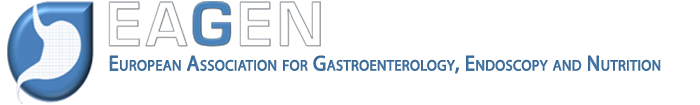 В рамках съезда и форума 26 мая пройдет курс последипломного образования Европейской ассоциации гастроэнтерологии, эндоскопии и питания (EAGEN) – 
“Modern society lifestyle, nutrition and GI disorders”